Отчет по проведению досуга в группе «Фиксики»Тема: «Мой веселый, звонкий мяч»Дата проведения 13.08.2021 годЦель: Увеличение двигательного опыта детей.Задачи:Способствовать двигательной активности, снимать импульсивность, развивать игровые навыки и произвольность поведения.Совершенствовать умение детей действовать с мячом, развивать основные движения.Развивать умение выслушивать и понимать задание.Вызывать удовольствие от совместных действий со сверстниками.( Присутствовало 6 детей)Воспитатель: Полищук К.А.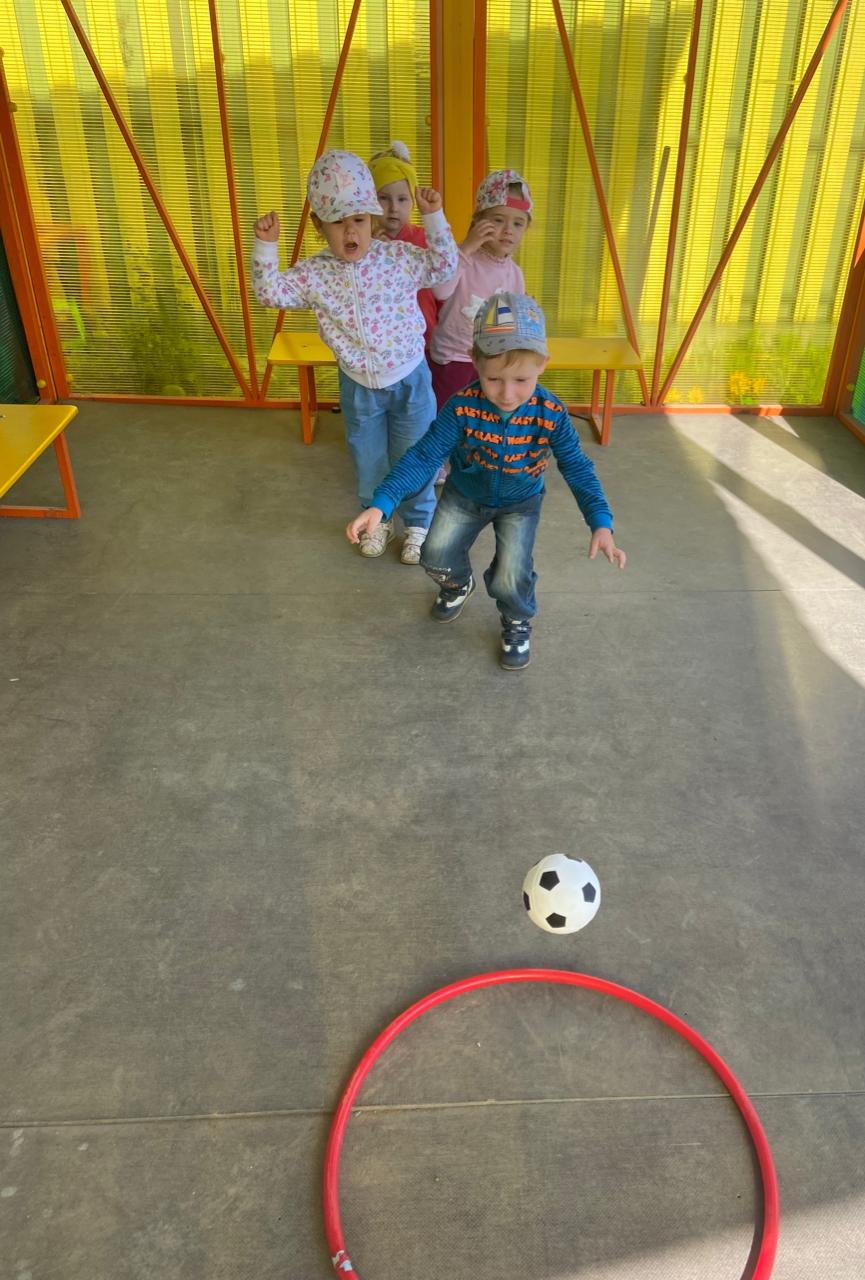 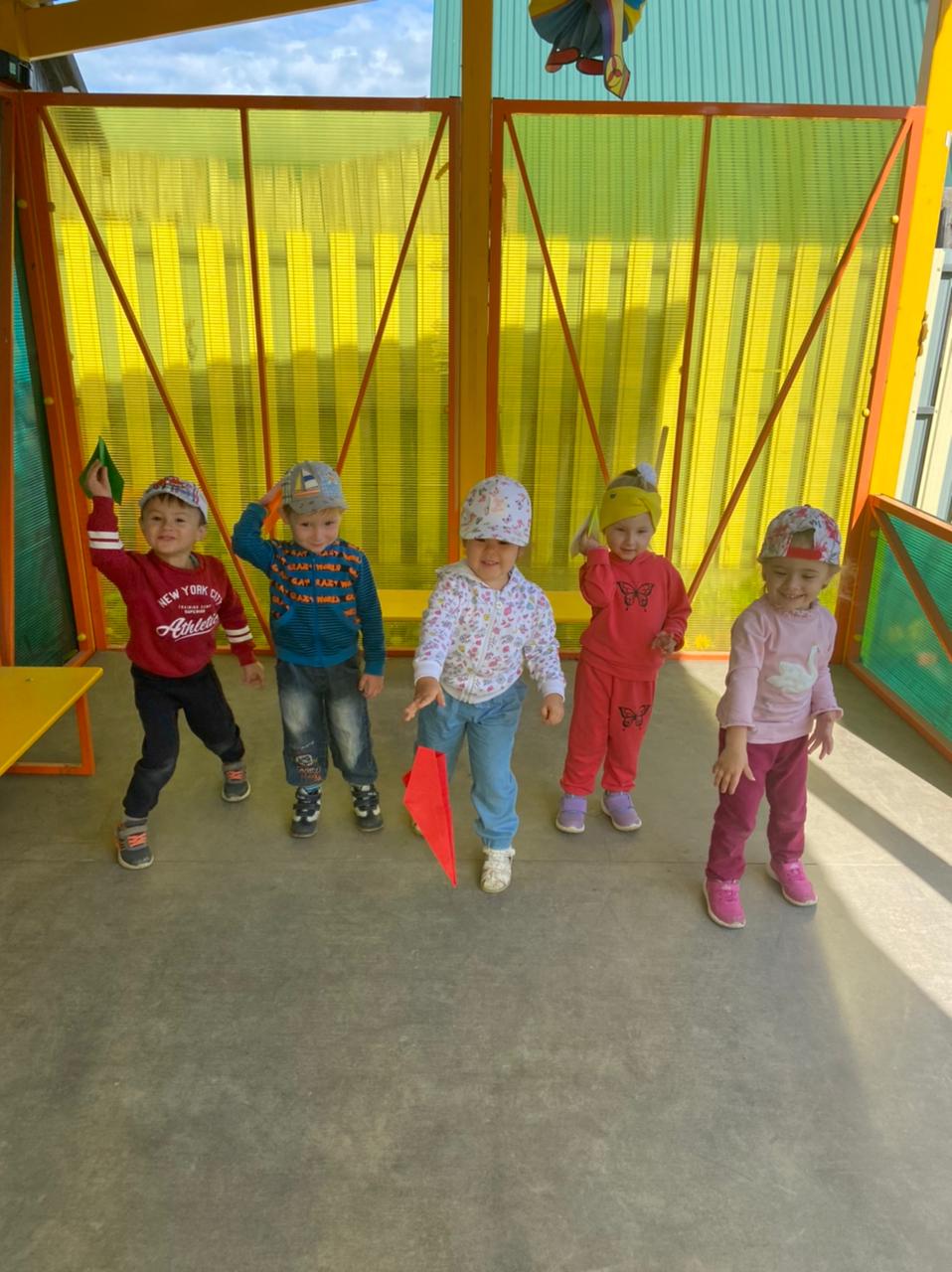 